Publicado en  el 29/06/2016 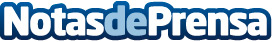 Programades més de 250  trobades b2b entre empreses catalanes de moda i compradors internacionals al 080 Barcelona Fashion ShowroomEl conseller d’Empresa i Coneixement, Jordi Baiget, va encetar ahir el 080 Barcelona Fashion Showroom, l’espai professional d’exposició i venda instal·lat a INEFC durant la passarel·la 080. Després dels bons resultats de la 1a edició, la Generalitat i el clúster tornen a sumar esforços per continuar impulsant el vessant internacional i de negoci del certamen. Amb aquest objectiu, el conseller i el president del MODACC, Francesc Maristany, han formalitzat la col·laboracióDatos de contacto:Nota de prensa publicada en: https://www.notasdeprensa.es/programades-mes-de-250-trobades-b2b-entre_1 Categorias: Cataluña http://www.notasdeprensa.es